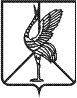 Совет городского поселения «Шерловогорское»РЕШЕНИЕ      25 декабря 2018 года                                                                     № 130поселок городского типа Шерловая ГораОб определении размера платы граждан на услугу по сбору и вывозу твердых коммунальных отходов, оказываемую предприятием ООО «Харанорское ЖКХ» на территории городского поселения «Шерловогорское» на 2019 годВ соответствии со ст. 156 Жилищного кодекса Российской Федерации, пунктом 11 главы II Правил содержания общего имущества в многоквартирном доме, утвержденных Постановлением Правительства РФ от 13 августа 2006 г. № 491, п. 5 ч. 1 ст. 10 Устава городского поселения «Шерловогорское» от 06.03.2018 г. № 93, Совет городского поселения «Шерловогорское» решил:1. Определить и ввести в действие с 01 января 2019 года размер платы граждан на услугу по сбору и вывозу твердых коммунальных отходов, оказываемую населению предприятием ООО «Харанорское ЖКХ» (приложение).         3. Решение вступает в силу на следующий день после дня его официального опубликования (обнародования).          4. Решение разместить (опубликовать) на официальном сайте городского поселения «Шерловогорское» в информационно-телекоммуникационной сети «Интернет» и в Борзинской районной общественно-информационной газете «Даурская новь».Глава городского поселения «Шерловогорское»                               А.В. Панин                                                                                                                                  Приложение                                                                                           к Решению Совета городского                                                                                                    поселения «Шерловогорское»  от 25 декабря 2018 г. № 130Размер платы граждан на услугу по сбору и вывозу твердых коммунальных отходов, оказываемую населению предприятием ООО «Харанорское ЖКХ» на территориигородского поселения «Шерловогорское» на 2019 г.          Размер платы для населения является конечным      №п/пНаименование услуги ЖКХРазмер платыРазмер платы№п/пНаименование услуги ЖКХПериод с 01.01.2019 г. по2019 г.Период с 01.07.2019 г. по 01.01.2020 г.1 Сбор и вывоз твердых коммунальных отходов, руб./ чел. в месяц 35,0736,19